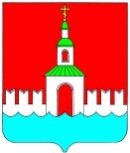  АДМИНИСТРАЦИЯ ЮРЬЕВЕЦКОГОМУНИЦИПАЛЬНОГО РАЙОНАИВАНОВСКОЙ ОБЛАСТИПОСТАНОВЛЕНИЕот 29.01.2014  №40     г. ЮрьевецО внесении изменений в постановление администрации Юрьевецкого муниципального района от 10.06.2011 № 278 «О наградах администрации Юрьевецкого муниципального района»	В целях приведения постановления администрации Юрьевецкого муниципального района от 10.06.2011 № 278 «О наградах администрации Юрьевецкого муниципального района» в соответствие с требованиями действующего законодательства,П о с т а н о в л я е т:1. Внести изменения в постановление администрации Юрьевецкого муниципального района от 10.06.2011 № 278 «О наградах администрации Юрьевецкого муниципального района»:- п. 19 Положения «О Почетной грамоте главы администрации Юрьевецкого муниципального района» и п. 7.10 Положения «О Благодарности главы администрации Юрьевецкого муниципального района» - отменить. 	2. Опубликовать настоящее постановление в районной газете «Волга» и разместить на официальном сайте администрации Юрьевецкого муниципального района. Глава администрации Юрьевецкогомуниципального района						      А.А. Соколов 